Name:									Period:		Date:		Electrostatics: Electric charges and Coulomb’s Law problems II. Answer the following problems. 1) What is the electric field strength 0.750 m from an 8.00 µC charged object?		__________________2) Calculate the gravitational field strength on the surface of Mars. Mars has a radius of 3.43x106 m and a mass of 6.37x1023 kg. 									__________________3) At a point a short distance from a 4.60x10-6 C charged object, there is an electric field strength of 2.75x105 N/C. What is the distance to the charged object producing this field?			__________________4) If an alpha particle* experiences an electric force of 0.250 N at a point in space, what electric force would a proton experience at the same point?					__________________5) What is the electric field strength at a point in space where a 5.20x10-6 C charged object experiences an electric force of 7.11x10-3 N?						__________________6) What is the initial acceleration of an alpha particle when it is placed at a point in space where the electric field strength is 7.60x104 N/C?						__________________7) Calculate the electric field strength midway between a 4.50 µC charged object and a - 4.50 µC charged object if the two charges are 50 cm apart.					__________________8) Calculate the electric field strength midway between a 3.0 µC charged object and a 6.0 µC object if they are 0.80 m apart.								__________________9) Calculate the electric field strength midway between two 3.0 µC objects if they are 90 cm apart.											__________________10) What is the electric field strength at a point in space where an electron experiences an initial acceleration of 7.50x1012 m/s2?							__________________11) The electric field strength at a distance of 3.00x10-1 m from a charged object is 3.60x105 N/C. What is the electric field strength at a distance of 45 cm from the same object?	__________________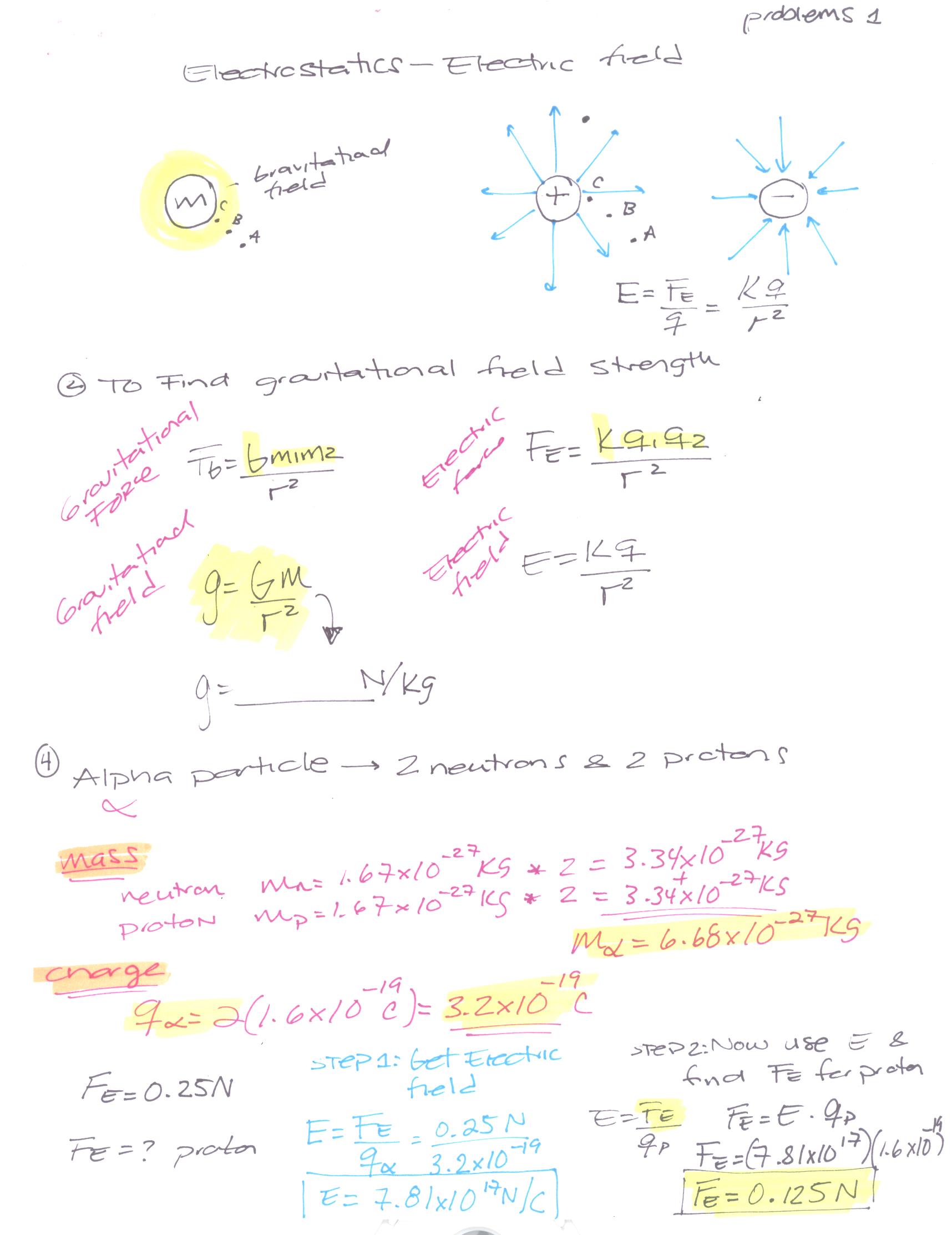 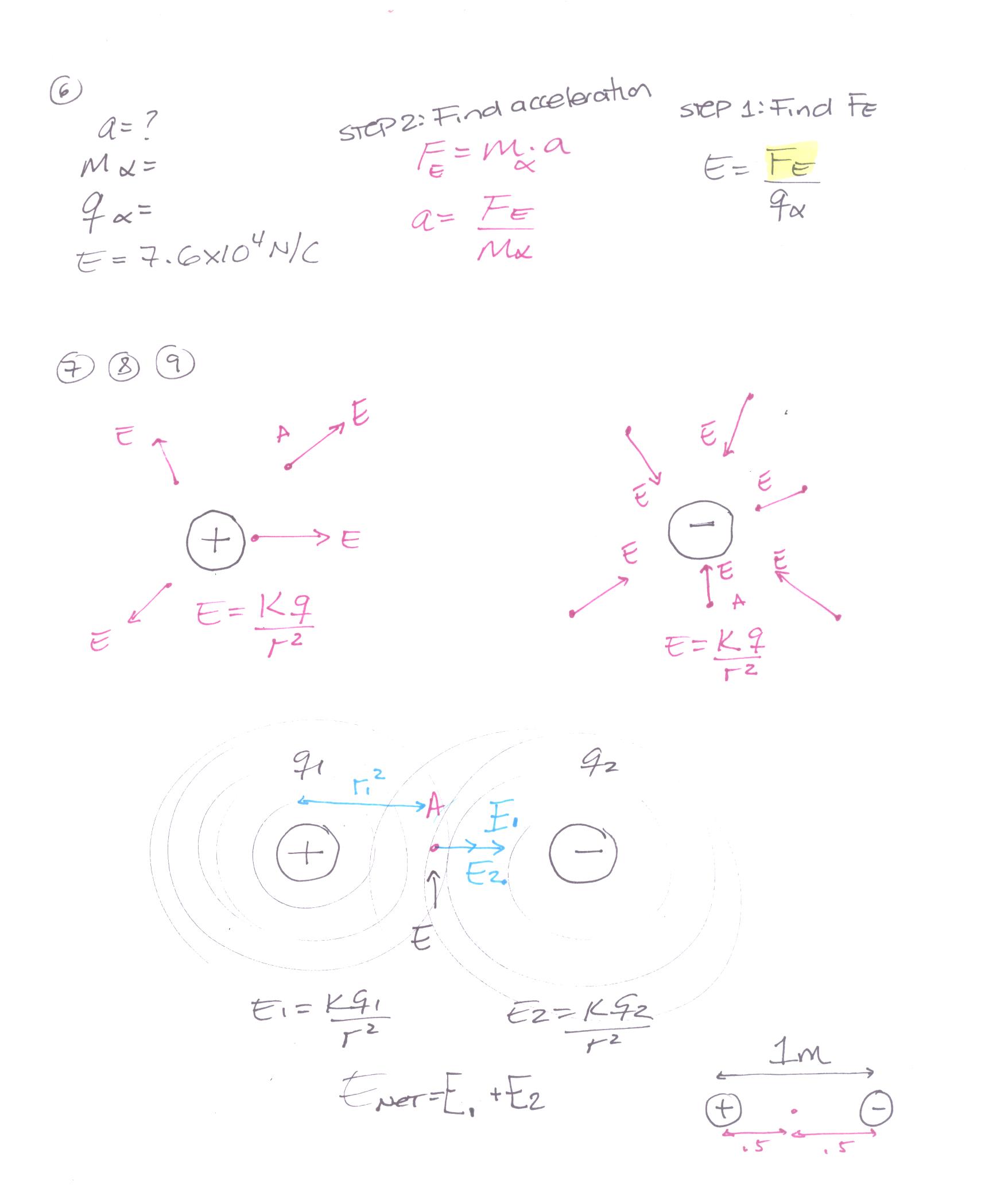 